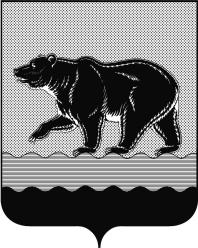 СЧЁТНАЯ ПАЛАТАГОРОДА НЕФТЕЮГАНСКА16 микрорайон, 23 дом, помещение 97, г. Нефтеюганск, 
Ханты-Мансийский автономный округ - Югра (Тюменская область), 628310  тел./факс (3463) 20-30-55, 20-30-63 E-mail: sp-ugansk@mail.ru www.admugansk.ruЗаключение на проект изменений в муниципальную программу «Управление муниципальными финансами города Нефтеюганска»	Счётная палата города Нефтеюганска на основании статьи 157 Бюджетного кодекса Российской Федерации, Положения о Счётной палате города Нефтеюганска, рассмотрев проект изменений в муниципальную программу «Управление муниципальными финансами города Нефтеюганска» (далее по тексту – проект изменений), сообщает следующее:1. При проведении экспертно-аналитического мероприятия учитывалось наличие экспертизы проекта изменений в муниципальную программу:1.1. Департамента финансов администрации города Нефтеюганска на предмет его соответствия бюджетному законодательству Российской Федерации и возможности финансового обеспечения её реализации из бюджета города Нефтеюганска.1.2. Департамента экономического развития администрации города Нефтеюганска на предмет соответствия:- муниципальной программы Порядку принятия решения о разработке муниципальных программ города Нефтеюганска, их формирования, утверждения и реализации, утверждённому постановлением администрации города Нефтеюганска от 18.04.2019 № 77-нп «О модельной муниципальной программе города Нефтеюганска, порядке принятия решения о разработке муниципальных программ города Нефтеюганска, их формирования, утверждения и реализации» (далее по тексту – Порядок от 18.04.2019 
№ 77-нп);- программных мероприятий целям муниципальной программы;- сроков её реализации задачам;- целевых показателей, характеризующих результаты реализации муниципальной программы, показателям экономической, бюджетной и социальной эффективности;- требованиям, установленным нормативными правовыми актами в сфере управления проектной деятельностью.Предоставленный проект изменений соответствует Порядку от 18.04.2019 № 77-нп.	3. Проектом изменений в муниципальную программу планируется:3.1. В паспорте муниципальной программы изложить в новой редакции строки «Целевые показатели муниципальной программы» и «Параметры финансового обеспечения муниципальной программы», а именно уменьшить финансовое обеспечение муниципальной программы за счёт средств местного бюджета на сумму 73 423,400 тыс. рублей:- в 2021 году на сумму 5 000,000 тыс. рублей;- в 2022 году на сумму 18 185,500 тыс. рублей;- в 2023 году на сумму 36 578,300 тыс. рублей;- в 2024 году на сумму 13 659,600 тыс. рублей.3.2. Таблицу 2 муниципальной программы изложить в новой редакции.3.3. В таблице 2 муниципальной программы по мероприятию 2.2 «Обслуживание муниципального долга» подпрограммы II «Управление муниципальным долгом города Нефтеюганска» по ответственному исполнителю департаменту финансов администрации города Нефтеюганска уменьшить финансовое обеспечение за счёт средств местного бюджета в сумме 73 423,400 тыс. рублей:- в 2021 году на сумму 5 000,000 тыс. рублей;- в 2022 году на сумму 18 185,500 тыс. рублей;- в 2023 году на сумму 36 578,300 тыс. рублей; 	- в 2024 году на сумму 13 659,600 тыс. рублей.4. Финансовые показатели, содержащиеся в проекте изменений, соответствуют расчётам, предоставленным на экспертизу.На основании вышеизложенного, по итогам проведения финансово-экономической экспертизы, замечания и предложения отсутствуют, предлагаем направить проект изменений на утверждение. Председатель			                                      			С.А. ГичкинаИсполнитель:инспектор инспекторского отдела № 1 Счётной палаты города  НефтеюганскаБатаева Лариса НиколаевнаТел. 8 3463 20 30 63Исх. СП-41-0от 03.02.2020Директору департамента финансов администрации города НефтеюганскаЛ.И. Щегульной